ПРОЕКТ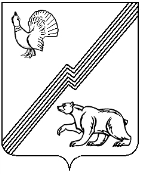 АДМИНИСТРАЦИЯ ГОРОДА ЮГОРСКАХанты-Мансийского  автономного округа – ЮгрыПОСТАНОВЛЕНИЕот _________                                                                                                      № ________ Об утверждении нормативных затрат на обеспечение функций подведомственных администрациигорода Югорска казенных учреждений В соответствии с частью 5 статьи 19 Федерального закона от 05.04.2013 № 44-ФЗ «О контрактной системе в сфере закупок товаров, работ, услуг для обеспечения государственных и муниципальных нужд»,  руководствуясь постановлением Правительства Российской Федерации от 13.10.2014 № 1047 «Об общих требованиях к определению нормативных затрат на обеспечение функций государственных органов, органов управления государственными внебюджетными фондами и муниципальных органов», постановлением администрации города Югорска от 20.07.2015 № 2628 «Об утверждении Правил определения нормативных затрат на обеспечение функций муниципальных органов, в том числе подведомственных им казенных учреждений»: 1. Утвердить нормативные затраты на обеспечение функций подведомственных администрации города Югорска казенных учреждений  (приложение 1).2. МКУ «Централизованная бухгалтерия» (Р.Р. Салахова) разместить нормативные затраты на официальном сайте администрации города Югорска и на официальном сайте в единой информационной системе в сфере закупок (www.zakupki.gov.ru) в течение 7 рабочих дней со дня его утверждения.3. Контроль за выполнением постановления возложить на заместителя главы города - директора департамента финансов Л.И. Горшкову.Глава города Югорска                                                                                          Р.З. СалаховПриложение 1к проекту постановления администрации города Югорскаот_______________2016 года  №________НОРМАТИВНЫЕ ЗАТРАТЫ 
на обеспечение функций подведомственных администрации города Югорска казенных учреждений МКУ «Служба обеспечения органов местного самоуправления» и МКУ «Централизованная бухгалтерия»1.Нормативы обеспечения функций подведомственных администрации казенных учреждений, применяемые при расчете нормативных затрат на повременную оплату местных, междугородних телефонных соединений* * Не указанные в перечне или требуемые в большем объеме, чем указано в перечне, товары, работы, услуги, приобретаются по заявке с приложением расчета и обоснования.** Цена может корректироваться на основании общедоступной информации о рыночных ценах товаров, работ, услуг; информации о ценах товаров, работ, услуг, полученной по запросу заказчика у поставщиков (подрядчиков, исполнителей), осуществляющих поставки идентичных товаров, работ, услуг, планируемых к закупкам или при их отсутствии - однородных товаров, работ, услуг, а также информации, полученной в результате размещения запросов цен натовары, работы, услуги в единой информационной сист2. Нормативы обеспечения функций подведомственных администрации казенных учреждений, применяемые при расчете нормативных затрат на передачу данных с использованием информационно-телекоммуникационной сети «Интернет» и на услуги предоставления в пользование каналов IP VNP для работы системы оповещения и системы «112»** Не указанные в перечне или требуемые в большем объеме, чем указано в перечне, товары, работы, услуги, приобретаются по заявке с приложением расчета и обоснования.** Цена может корректироваться на основании общедоступной информации о рыночных ценах товаров, работ, услуг; информации о ценах товаров, работ, услуг, полученной по запросу заказчика у поставщиков (подрядчиков, исполнителей), осуществляющих поставки идентичных товаров, работ, услуг, планируемых к закупкам или при их отсутствии - однородных товаров, работ, услуг, а также информации, полученной в результате размещения запросов цен на товары, работы, услуги в единой информационной системе.3. Нормативы обеспечения функций подведомственных администрации казенных учреждений, применяемые при расчете нормативных затрат на приобретение канцелярских принадлежностей** Не указанные в перечне или требуемые в большем объеме, чем указано в перечне, товары, работы, услуги, приобретаются по заявке с приложением расчета и обоснования.** Цена может корректироваться на основании общедоступной информации о рыночных ценах товаров, работ, услуг; информации о ценах товаров, работ, услуг, полученной по запросу заказчика у поставщиков (подрядчиков, исполнителей), осуществляющих поставки идентичных товаров, работ, услуг, планируемых к закупкам или при их отсутствии - однородных товаров, работ, услуг, а также информации, полученной в результате размещения запросов цен на товары, работы, услуги в единой информационной системе.4. Нормативы обеспечения функций подведомственных администрации казенных учреждений, применяемые при расчете нормативных затрат на приобретение полисов обязательного страхования гражданской ответственности владельцев транспортных средств* Цена может корректироваться на основании общедоступной информации о рыночных ценах товаров, работ, услуг; информации о ценах товаров, работ, услуг, полученной по запросу заказчика у поставщиков (подрядчиков, исполнителей), осуществляющих поставки идентичных товаров, работ, услуг, планируемых к закупкам или при их отсутствии - однородных товаров, работ, услуг, а также информации, полученной в результате размещения запросов цен на товары, работы, услуги в единой информационной системе.5. Нормативы обеспечения функций подведомственных администрации казенных учреждений, применяемые при расчете нормативных затрат на техническое обслуживание и регламентно - профилактический ремонт принтеров, многофункциональных устройств и копировальных аппаратов**Наименование и количество услуг, необходимых на техническое обслуживание и ремонтно-профилактического ремонта принтеров, МФУ и копировальных аппаратов, могут отличаться от приведенного в зависимости от решаемых подведомственными администрации казенными учреждениями задач. При этом оплата осуществляется в пределах доведенных лимитов бюджетных обязательств на обеспечение деятельности подведомственных администрации казенных учреждений.**Цена может корректироваться на основании общедоступной информации о рыночных ценах товаров, работ, услуг; информации о ценах товаров, работ, услуг, полученной по запросу заказчика у поставщиков (подрядчиков, исполнителей), осуществляющих поставки идентичных товаров, работ, услуг, планируемых к закупкам или при их отсутствии - однородных товаров, работ, услуг, а также информации, полученной в результате размещения запросов цен на товары, работы, услуги в единой информационной системе.6. Нормативы обеспечения функций подведомственных администрации казенных учреждений, применяемые при расчете нормативных затрат на оплату расходов по договорам об оказании услуг, связанных с проездом и наймом жилого помещения в связи с командированием работников, заключаемым со сторонними организациями**Количество человек, направляемых в командировку, могут быть изменены по распоряжению руководителей подведомственных администрации казенных учреждений. При этом закупка осуществляется в пределах доведенных лимитов бюджетных обязательств на обеспечение деятельности подведомственных администрации казенных учреждений.**Цена может корректироваться на основании общедоступной информации о рыночных ценах товаров, работ, услуг; информации о ценах товаров, работ, услуг, полученной по запросу заказчика у поставщиков (подрядчиков, исполнителей), осуществляющих поставки идентичных товаров, работ, услуг, планируемых к закупкам или при их отсутствии - однородных товаров, работ, услуг, а также информации, полученной в результате размещения запросов цен на товары, работы, услуги в единой информационной системе.7. Нормативы обеспечения функций подведомственных администрации казенных учреждений, применяемые при расчете нормативных затрат на коммунальные услуги*Цена может корректироваться на основании общедоступной информации о рыночных ценах товаров, работ, услуг; информации о ценах товаров, работ, услуг, полученной по запросу заказчика у поставщиков (подрядчиков, исполнителей), осуществляющих поставки идентичных товаров, работ, услуг, планируемых к закупкам или при их отсутствии - однородных товаров, работ, услуг, а также информации, полученной в результате размещения запросов цен на товары, работы, услуги в единой информационной системе.8. Нормативы обеспечения функций подведомственных администрации казенных учреждений, применяемые при расчете нормативных затрат на содержание и техническое обслуживание помещений и транспортных средств**Наименование затрат могут быть изменены по распоряжению руководителей подведомственных администрации казенных учреждений по заявке с приложением расчета и обоснования. При этом закупка осуществляется в пределах доведенных лимитов бюджетных обязательств на обеспечение деятельности подведомственных администрации казенных учреждений.** Цена может корректироваться на основании общедоступной информации о рыночных ценах товаров, работ, услуг; информации о ценах товаров, работ, услуг, полученной по запросу заказчика у поставщиков (подрядчиков, исполнителей), осуществляющих поставки идентичных товаров, работ, услуг, планируемых к закупкам или при их отсутствии - однородных товаров, работ, услуг, а также информации, полученной в результате размещения запросов цен на товары, работы, услуги в единой информационной системе.9. Нормативы обеспечения функций подведомственных администрации казенных учреждений, применяемые при расчете нормативных затрат на приобретение материальных запасов**Наименование и количество могут быть изменены по распоряжению руководителей подведомственных администрации казенных учреждений по заявке с приложением расчета и обоснования. При этом закупка осуществляется в пределах доведенных лимитов бюджетных обязательств на обеспечение деятельности подведомственных администрации казенных учреждений.** Цена может корректироваться на основании общедоступной информации о рыночных ценах товаров, работ, услуг; информации о ценах товаров, работ, услуг, полученной по запросу заказчика у поставщиков (подрядчиков, исполнителей), осуществляющих поставки идентичных товаров, работ, услуг, планируемых к закупкам или при их отсутствии - однородных товаров, работ, услуг, а также информации, полученной в результате размещения запросов цен на товары, работы, услуги в единой информационной системе.10. Нормативы обеспечения функций подведомственных администрации казенных учреждений, применяемые при расчете нормативных затрат на приобретение материальных запасов**Наименование и количество могут быть изменены по распоряжению руководителей подведомственных администрации казенных учреждений. При этом закупка не указанных в настоящем приложении материальных запасов осуществляется в пределах доведенных лимитов бюджетных обязательств на обеспечение деятельности подведомственных администрации казенных учреждений.**Расчет цены на приобретение материальных запасов произведен в соответствии с обоснованием начальной (максимальной) цены контракта, определенной методом сопоставимых рыночных цен.11. Нормативы обеспечения функций подведомственных администрации казенных учреждений, применяемые при расчете нормативных затрат на приобретение образовательных услуг по профессиональной переподготовке и повышению квалификации**Наименование затрат могут быть изменены по распоряжению руководителей подведомственных администрации казенных учреждений по заявке с приложением расчета и обоснования. При этом закупка осуществляется в пределах доведенных лимитов бюджетных обязательств на обеспечение деятельности подведомственных администрации казенных учреждений.** Цена может корректироваться на основании общедоступной информации о рыночных ценах товаров, работ, услуг; информации о ценах товаров, работ, услуг, полученной по запросу заказчика у поставщиков (подрядчиков, исполнителей), осуществляющих поставки идентичных товаров, работ, услуг, планируемых к закупкам или при их отсутствии - однородных товаров, работ, услуг, а также информации, полученной в результате размещения запросов цен на товары, работы, услуги в единой информационной системе.12. Нормативы обеспечения функций подведомственных администрации казенных учреждений, применяемые при расчете нормативных затрат на  проведение предрейсового и послерейсового осмотра водителей транспортных средств **Наименование затрат могут быть изменены по распоряжению руководителей подведомственных администрации казенных учреждений по заявке с приложением расчета и обоснования. При этом закупка осуществляется в пределах доведенных лимитов бюджетных обязательств на обеспечение деятельности подведомственных администрации казенных учреждений.** Цена может корректироваться на основании общедоступной информации о рыночных ценах товаров, работ, услуг; информации о ценах товаров, работ, услуг, полученной по запросу заказчика у поставщиков (подрядчиков, исполнителей), осуществляющих поставки идентичных товаров, работ, услуг, планируемых к закупкам или при их отсутствии - однородных товаров, работ, услуг, а также информации, полученной в результате размещения запросов цен на товары, работы, услуги в единой информационной системе.13. Нормативы обеспечения функций подведомственных администрации казенных учреждений, применяемые при расчете нормативных затрат на  проведение периодических (предварительных) медицинских осмотров**Наименование затрат могут быть изменены по распоряжению руководителей подведомственных администрации казенных учреждений по заявке с приложением расчета и обоснования. При этом закупка осуществляется в пределах доведенных лимитов бюджетных обязательств на обеспечение деятельности подведомственных администрации казенных учреждений.** Цена может корректироваться на основании общедоступной информации о рыночных ценах товаров, работ, услуг; информации о ценах товаров, работ, услуг, полученной по запросу заказчика у поставщиков (подрядчиков, исполнителей), осуществляющих поставки идентичных товаров, работ, услуг, планируемых к закупкам или при их отсутствии - однородных товаров, работ, услуг, а также информации, полученной в результате размещения запросов цен на товары, работы, услуги в единой информационной системе.№ п/пНаименование должностейКоличество абонентских номеров для передачи голосовой информации, используемых для местных телефонных соединенийПродолжительность местных телефонных соединений в месяц в расчете на 1 абонентский номер для передачи голосовой информацииКоличество абонентских номеров для передачи голосовой информации, используемых для междугородних телефонных соединенийПродолжительность междугородних телефонных соединений в месяц в расчете на 1 абонентский номер для передачи голосовой информацииРасходы на услуги связи, рублей**МКУ «Служба обеспечения органов местного самоуправления» МКУ «Служба обеспечения органов местного самоуправления» МКУ «Служба обеспечения органов местного самоуправления» МКУ «Служба обеспечения органов местного самоуправления» МКУ «Служба обеспечения органов местного самоуправления» МКУ «Служба обеспечения органов местного самоуправления» МКУ «Служба обеспечения органов местного самоуправления» 1Все должности13Не более  1000 мин4Не более 45 минЕжегодные расходы не более 105989,00 включительноМКУ «Централизованная бухгалтерия»МКУ «Централизованная бухгалтерия»МКУ «Централизованная бухгалтерия»МКУ «Централизованная бухгалтерия»МКУ «Централизованная бухгалтерия»МКУ «Централизованная бухгалтерия»МКУ «Централизованная бухгалтерия»1Все должности5Не более 280 мин2Не более 45 минЕжегодные расходы не более 62 800,00 рублей включительно Наименование должностейНаименование услугиКоличество каналов передачи данныхРасходы на услуги доступа к сети «Интернет», рублей**МКУ «Служба обеспечения органов местного самоуправления»МКУ «Служба обеспечения органов местного самоуправления»МКУ «Служба обеспечения органов местного самоуправления»МКУ «Служба обеспечения органов местного самоуправления»Все должностиУслуги доступа к сети «Интернет»6Ежегодные расходы не более 240 000,00 включительноМКУ «Централизованная бухгалтерия»МКУ «Централизованная бухгалтерия»МКУ «Централизованная бухгалтерия»МКУ «Централизованная бухгалтерия»Все должностиУслуги доступа к сети «Интернет»1Ежегодные расходы не более 52 500,00 включительноМКУ «Служба обеспечения органов местного самоуправления»МКУ «Служба обеспечения органов местного самоуправления»МКУ «Служба обеспечения органов местного самоуправления»УслугиАдрес
установки оборудованияРасходы на услуги в месяц, рублей**Предоставление в пользование IP VPN+абон.линии+аренда модема для работы  системы оповещения ЕДДС г.Югорск, ул. Ленина, д.29Не более 22 822,00 включительноПредоставление в пользование IP VPN+абон.линии+аренда модема для работы  системы оповещения ЕДДС г.Югорск, ул. Ленина, д.29Не более 22 822,00 включительноПредоставление в пользование IP VPN+абон.линии+аренда модема для работы  системы оповещения ЕДДС г. Югорск, ул. Газовиков, д. 2Не более 22 822,00 включительноПредоставление в пользование IP VPN+абон.линии+аренда модема для работы  системы оповещения ЕДДС г. Югорск, ул. Магистральная, д.32Не более 22 822,00 включительноПредоставление в пользование IP VPN+абон.линии+аренда модема для работы  системы оповещения ЕДДС г. Югорск, Мира, 75Не более 22 822,00 включительноПредоставление в пользование IP VPN+абон.линии+аренда модема для работы  системы оповещения ЕДДС г. Югорск, мкрн. Югорск-2Не более 22 822,00 включительноУслугиАдрес
установки оборудованияРасходы на услуги в месяц, рублей**Предоставление в пользование IP VPN каналов связи для работы системы 112  ЕДДСг.Югорск, ул. Мира, д.75, на номере 3467576000Не более 18 586,00 включительноПредоставление в пользование IP VPN каналов связи для работы системы 112  ЕДДСг.Югорск, ул. Попова, д.15, на номере 3467576001Не более 18 586,00 включительноПредоставление в пользование IP VPN каналов связи для работы системы 112  ЕДДСг.Югорск, ул. Попова, д.29, на номере 3467576002Не более 18 586,00 включительноНаименованиеКоличествоЦена в расчете на 1 штатную единицу, рублей**Корректирующая жидкость (штрих)Не более 1 единицы ежегодно в расчете на 1 работникаНе более 40,00 включительноСкрепки Не более 2 пачек ежегодно в расчете на 1 работникаНе более 21,00 включительноПапка уголок А4/пластикНе более 5 единиц ежегодно в расчете на 1 работникаНе более 12,00 включительноПапка А4 60 вкладышейНе более 1 единицы ежегодно в расчете на 1 работникаНе более 130,00 включительноПапка А4 40 вкладышейНе более 1 единицы ежегодно в расчете на 1 работникаНе более 96,00  включительноКарандаш чернографитныйНе более 3 единиц ежегодно в расчете на 1работникаНе более 10,00 включительноБлок 9*9Не более 1 единицы ежегодно в расчете на 1 работникаНе более 70,00 включительноЗажим для бумаг Не более 5 упаковок ежегодно в расчете на 1 работникаНе более 50,00 включительноСкобы к степлеру Не более 2 единиц ежегодно в расчете на 1 работникаНе более 24,0 руб. за единицуЛинейка пластикНе более 1 единицы ежегодно в расчете на 1 работникаНе более 25,00  включительноНож канцелярский большойНе более 8 единиц ежегодно в расчете на учреждениеНе более 101,00 включительноКлей ПВАНе более 3 единиц ежегодно в расчете на 1 работникаНе более 25,00 включительноЛастикНе более 1 единицы ежегодно в расчете на 1 работникаНе более 8,00 включительноКлей карандашНе более 3 единиц ежегодно в расчете на 1 работникаНе более 71,00 включительноКорректирующая лентаНе более 1 единицы ежегодно в расчете на 1 работникаНе более 104,00 включительноКонверт 110*220 немаркированныйНе более 100 единиц ежегодно в расчете на учреждениеНе более 20,00 включительноКонверт 229*324 немаркированныйНе более 100 единиц ежегодно в расчете на учреждениеНе более 35,00 включительноПапка Дело без замковНе более 15 единиц ежегодно в расчете на 1 работникаНе более 6,00 включительноПапка А4 с 4 кольцами/пластНе более 1 единицы ежегодно в расчете на 1 работникаНе более 200,00 включительноПапка архивнаяНе более 1 единицы ежегодно в расчете на 1 работникаНе более 55,00 включительноКлейкая лента 50*10Не более 5 единиц ежегодно в расчете на учреждениеНе более 20,00 включительноКлейкая лента 18*33Не более 1 единицы ежегодно в расчете на 1 работникаНе более 85,00 включительноСкоросшиватель А4 зажим мет/картонНе более 8 единиц ежегодно в расчете на 1 работникаНе более 10,00 включительноКороб архивный Не более 20 единиц ежегодно в расчете на 1 учреждениеНе более 100,00 включительноБумага А4Не более 15 пачек ежегодно в расчете на 1 работникаНе более 250,00 включительноСтержень шариковый  (синий)Не более 5 единиц ежегодно в расчете на 1 работникаНе более 2,00 включительноРучка гелиеваяНе более 15 единиц ежегодно в расчете на учреждениеНе более 22,00 включительноЕжедневникНе более 20 единиц ежегодно в расчете на учреждениеНе более 350,00 включительноБумага с кл. краем. Не более 1 единицы ежегодно в расчете на 1 работникаНе более 25,00 включительноТетрадь общая (48 листов, А5)Не более 1 единицы ежегодно в расчете на 1 работникаНе более 21,00 включительноКлейкие закладки 15*45Не более 2 единиц ежегодно в расчете на 1 работникаНе более 36,00 включительноСтеплер до 20 листовНе более 1 единицы ежегодно в расчете на 1 работникаНе более 171,00 включительноДырокол до 40 листовНе более 3 единиц ежегодно в расчете на учреждениеНе более 475,00 включительноТочилка с контейнеромНе более 1 единиц ежегодно в расчете на 1 работникаНе более 24,00 включительно0Лоток для бумагНе более 6 единиц ежегодно в расчете на учреждениеНе более 102,00 включительноБумага с клеевым сл. 75*75Не более 1 единицы ежегодно в расчете на 1 работникаНе более 191,00 включительноФайл вкладышНе более 50 единиц ежегодно в расчете на 1 работникаНе более 10,00 включительноТекстовыделителиНе более 1 единицы ежегодно в расчете на1 работникаНе более 141,00 включительноРучка шариковаяНе более 5 единиц ежегодно в расчете на 1 работникаНе более 50,00 включительноПапка скоросшиватель лист прозр.Не более 5 единиц ежегодно в расчете на 1 работникаНе более 10,00 включительноПутевые листыНе более 4000 единиц ежегодно в расчете на 1 учреждениеНе более 7,00 включительноНабор маркеров Не более 5 единиц ежегодно в расчете на учреждениеНе более 350,00 включительноМарка автомашиныКол-воЦенаСтоимость в год на 1 единицу,Рублей*МКУ «Служба обеспечения органов местного самоуправления»МКУ «Служба обеспечения органов местного самоуправления»МКУ «Служба обеспечения органов местного самоуправления»МКУ «Служба обеспечения органов местного самоуправления»Hyundai H1гос.рег. № У 034 УА 861В соответствии с базовыми ставками и коэффициентами страховых тарифов, установленными указанием ЦБ РФ от 19.09.2014 №3384-У «О предельных размерах базовых ставок страховых тарифов и коэффициентах страховых тарифов требованиях к структуре страховых тарифов, а также порядке их применения страховщиками при определении страховой премии по обязательному страхованию гражданской ответственности владельцев транспортных средств»Не более 5600,00 включительноHyundai SONATAгос.Рег. № К 270 РО 861В соответствии с базовыми ставками и коэффициентами страховых тарифов, установленными указанием ЦБ РФ от 19.09.2014 №3384-У «О предельных размерах базовых ставок страховых тарифов и коэффициентах страховых тарифов требованиях к структуре страховых тарифов, а также порядке их применения страховщиками при определении страховой премии по обязательному страхованию гражданской ответственности владельцев транспортных средств»Не более 5600,00 включительноHyundai SONATAгос.Рег. № Т 004 ТВ 861В соответствии с базовыми ставками и коэффициентами страховых тарифов, установленными указанием ЦБ РФ от 19.09.2014 №3384-У «О предельных размерах базовых ставок страховых тарифов и коэффициентах страховых тарифов требованиях к структуре страховых тарифов, а также порядке их применения страховщиками при определении страховой премии по обязательному страхованию гражданской ответственности владельцев транспортных средств»Не более 7630,00 включительноTOYOTA LKгос.рег. № Р 001 СР 861В соответствии с базовыми ставками и коэффициентами страховых тарифов, установленными указанием ЦБ РФ от 19.09.2014 №3384-У «О предельных размерах базовых ставок страховых тарифов и коэффициентах страховых тарифов требованиях к структуре страховых тарифов, а также порядке их применения страховщиками при определении страховой премии по обязательному страхованию гражданской ответственности владельцев транспортных средств»Не более 5600,00 включительноTOYOTA LKгос.рег. № Р 002 СР 861В соответствии с базовыми ставками и коэффициентами страховых тарифов, установленными указанием ЦБ РФ от 19.09.2014 №3384-У «О предельных размерах базовых ставок страховых тарифов и коэффициентах страховых тарифов требованиях к структуре страховых тарифов, а также порядке их применения страховщиками при определении страховой премии по обязательному страхованию гражданской ответственности владельцев транспортных средств»Не более 5600,00 включительноTOYOTA LKгос.рег. № К 100 СМ 861В соответствии с базовыми ставками и коэффициентами страховых тарифов, установленными указанием ЦБ РФ от 19.09.2014 №3384-У «О предельных размерах базовых ставок страховых тарифов и коэффициентах страховых тарифов требованиях к структуре страховых тарифов, а также порядке их применения страховщиками при определении страховой премии по обязательному страхованию гражданской ответственности владельцев транспортных средств»Не более 5800,00 включительноTOYOTA Hiaceгос.рег. № Е 505 ХМ 861В соответствии с базовыми ставками и коэффициентами страховых тарифов, установленными указанием ЦБ РФ от 19.09.2014 №3384-У «О предельных размерах базовых ставок страховых тарифов и коэффициентах страховых тарифов требованиях к структуре страховых тарифов, а также порядке их применения страховщиками при определении страховой премии по обязательному страхованию гражданской ответственности владельцев транспортных средств»Не более 5100,00 включительноTOYOTA Camryгос.рег. № О 846 АТ 861В соответствии с базовыми ставками и коэффициентами страховых тарифов, установленными указанием ЦБ РФ от 19.09.2014 №3384-У «О предельных размерах базовых ставок страховых тарифов и коэффициентах страховых тарифов требованиях к структуре страховых тарифов, а также порядке их применения страховщиками при определении страховой премии по обязательному страхованию гражданской ответственности владельцев транспортных средств»Не более 7850,00 включительноTOYOTA Camryгос.рег. № Е 003 НС 861В соответствии с базовыми ставками и коэффициентами страховых тарифов, установленными указанием ЦБ РФ от 19.09.2014 №3384-У «О предельных размерах базовых ставок страховых тарифов и коэффициентах страховых тарифов требованиях к структуре страховых тарифов, а также порядке их применения страховщиками при определении страховой премии по обязательному страхованию гражданской ответственности владельцев транспортных средств»Не более 7600,00 включительноTOYOTA Camryгос.рег. № К 100 РО 861В соответствии с базовыми ставками и коэффициентами страховых тарифов, установленными указанием ЦБ РФ от 19.09.2014 №3384-У «О предельных размерах базовых ставок страховых тарифов и коэффициентах страховых тарифов требованиях к структуре страховых тарифов, а также порядке их применения страховщиками при определении страховой премии по обязательному страхованию гражданской ответственности владельцев транспортных средств»Не более 6630,00 включительноTOYOTA Camryгос.рег. № Х 957 ХО 861В соответствии с базовыми ставками и коэффициентами страховых тарифов, установленными указанием ЦБ РФ от 19.09.2014 №3384-У «О предельных размерах базовых ставок страховых тарифов и коэффициентах страховых тарифов требованиях к структуре страховых тарифов, а также порядке их применения страховщиками при определении страховой премии по обязательному страхованию гражданской ответственности владельцев транспортных средств»Не более 7250,00 включительноHyundai Matrixгос.рег. № М 998 ТЕ 861В соответствии с базовыми ставками и коэффициентами страховых тарифов, установленными указанием ЦБ РФ от 19.09.2014 №3384-У «О предельных размерах базовых ставок страховых тарифов и коэффициентах страховых тарифов требованиях к структуре страховых тарифов, а также порядке их применения страховщиками при определении страховой премии по обязательному страхованию гражданской ответственности владельцев транспортных средств»Не более 6630,00 включительноНаименованиеКоличество оргтехникиСтоимость ремонта, ТО,рублей**МКУ «Служба обеспечения органов местного самоуправления»МКУ «Служба обеспечения органов местного самоуправления»МКУ «Служба обеспечения органов местного самоуправления»Техническое обслуживание и ремонт оргтехники2Не более 1 500,00 включительноТонер (заправка картриджей)9Не более  500,00 включительноМКУ «Централизованная бухгалтерия»МКУ «Централизованная бухгалтерия»МКУ «Централизованная бухгалтерия»Техническое обслуживание и ремонт2Не более 1 500,00 включительноТонер (заправка картриджей)10Не более  500,00 включительноНаименованиеКоличество человекСтоимость, рублей**МКУ «Служба обеспечения органов местного самоуправления»МКУ «Служба обеспечения органов местного самоуправления»МКУ «Служба обеспечения органов местного самоуправления»Проезд к месту командирования и обратно230Согласно проездных документовНайм жилого помещения160Не более 4500,00 за 1 сутки включительноМКУ «Централизованная бухгалтерия»МКУ «Централизованная бухгалтерия»МКУ «Централизованная бухгалтерия»Проезд к месту командирования и обратно5Не более 2600,00 за 1 поездку включительноНайм жилого помещения5Не более 4500,00 за 1 сутки включительноНаименованиеРасчетная потребность в год (Количество/ Ед.измерения)Стоимость услуг за год, рублей* МКУ «Служба обеспечения органов местного самоуправления»МКУ «Служба обеспечения органов местного самоуправления»МКУ «Служба обеспечения органов местного самоуправления»Электроснабжение26,4 / тыс. кВт Не более 162 300,00 включительноТеплоснабжение224,4 / ГкалНе более 287 100 включительноХолодное водоснабжение и водоотведение228,7 м3Не более 10 800 за воду включительно,не более 10 100,00 за водоотведение включительноМКУ «Централизованная бухгалтерия»МКУ «Централизованная бухгалтерия»МКУ «Централизованная бухгалтерия»Электроснабжение24,4 / тыс.кВт Не более 5902,00 за месяц включительноТеплоснабжение54,0 / ГкалНе более 1957,40 за месяц включительноХолодное водоснабжение и водоотведение156,1 м3 / 180,2 м3  Не более 44,20 за 1 м3 за воду включительно,не более 47,40 за 1 м3 водоотведение включительноГорячая вода24,1 м3Не более 167,00 за 1 м3 за горячую воду включительноВывоз ТБО12,01 м3Не более 659,20 за 1 м3 включительноУтилизация/захоронение12,01 м3Не более 88,80 за 1 м3 включительно№ п/пНаименование затратСтоимость за год, рублей**МКУ «Служба обеспечения органов местного самоуправления»МКУ «Служба обеспечения органов местного самоуправления»МКУ «Служба обеспечения органов местного самоуправления»1Техническое обслуживание автотранспортаНе более 894 100 включительно2Техническое обслуживание и содержание ТАСЦОНе более 150 000 включительно3Техническое обслуживание внутренних инженерных сетей и систем теплоснабжения, водоснабжения и водоотведенияНе более 31 800 включительно4Техническое обслуживание счетчиков узла тепловой энергии, водоснабженияНе более 27 200 включительноМКУ «Централизованная бухгалтерия»МКУ «Централизованная бухгалтерия»МКУ «Централизованная бухгалтерия»1Техническое обслуживание пожарной сигнализацииНе более 16647,40 за год включительно2Техническое обслуживание сантехнического оборудованияНе более 53034,70 за год включительно№ п/пНаименование материальных запасовКоличествоКоличествоЦена приобретения единицы материальных запасов, рублей**МКУ «Служба обеспечения органов местного самоуправления»МКУ «Служба обеспечения органов местного самоуправления»МКУ «Служба обеспечения органов местного самоуправления»МКУ «Служба обеспечения органов местного самоуправления»МКУ «Служба обеспечения органов местного самоуправления»1. Почтовые знаки ГЗПОНе более 2500 единиц ежемесячноНе более 2500 единиц ежемесячноНе более 100,00 включительно2. Затраты на приобретение запасных частей для транспортных средств12 транспортных средства12 транспортных средстваНе более 35764,00 на 1 автомобиль  включительно4.Затраты на приобретение топлива (бензин)Все автомобили норма на 100 км(лето/зима)Планируемый средний пробег автомобиля в день/ Планируемое количество рабочих дней использования одного транспортного средства в очередном финансовом годуСтоимость затрат в год по транспортному средству, рублей4.Затраты на приобретение топлива (бензин)Все автомобили --Не более 2 305 273 в год включительноЗатраты на приобретение горюче-смазочных материаловВсе автомобили--Не более 238 764 в год включительно5. Хозтовары и принадлежностиЕдиница измеренияКоличество хозяйственного товара и принадлежностейЦена единицы хозяйственных товаров и принадлежностей, рублей, не более«Белизна-М»Шт.10025,00Губки универсальныеШт.5035,00Освежитель воздухаШт.100150,00Мыло туалетное жидкоеШт.15200,00Мыло хозяйственноеШт.3020,00Чистящее средство «Пемолюкс» Шт.8050,00Средство по уходу за стеклами и зеркаламиШт.2085,00Средство мытья половШт.8096,00Средство для чистки ковровШт.20300,00Средство для чистки сантехникиШт.30185,00Тележка с ведрамиШт.14400,00Тряпки для уборки половШт.15300,00Туалетная бумагаШт.60020,00Мешки для мусора 60лШт.15060,00Мешки для мусора 120лШт.15080,0Чистящее средство для кухни «Комет»Шт.848,00Губка для посуды (10 шт.)Шт.1042,00Салфетки бумажныеУпак.2040,00Салфетки из микрофибрыШт.3050,00Перчатки хозяйственныепар8060,00Перчатки трикотажныепар5020,00Костюм летний мужскойШт.141500,00Сабо женскоеШт.161000,00Халат женскийШт.161200,00Костюм охранникаШт.52500,00№ п/пНаименование материальных запасовКоличествоКоличествоКоличествоЦена приобретения единицы материальных запасовМКУ «Централизованная бухгалтерия» МКУ «Централизованная бухгалтерия» МКУ «Централизованная бухгалтерия» МКУ «Централизованная бухгалтерия» МКУ «Централизованная бухгалтерия» МКУ «Централизованная бухгалтерия» 1 Хозтовары и принадлежностиХозтовары и принадлежностиЕдиница измеренияКоличество хозяйственного товара и принадлежностейЦена единицы хозяйственных товаров и принадлежностей, рублей**, не болееГубки универсальныеГубки универсальныеУпак.2150,00Освежитель воздухаОсвежитель воздухаШт.480,00Мыло туалетное жидкоеМыло туалетное жидкоеШт.1070,00Чистящее средство Чистящее средство Шт.1090,00Моющее средствоМоющее средствоШт.10100,00Туалетная бумагаТуалетная бумагаШт.60020,00Перчатки хозяйственныеПерчатки хозяйственныеПар.1060,00№ п/пКоличество, человекСтоимость обучения,Рублей**МКУ «Служба обеспечения органов местного самоуправления»МКУ «Служба обеспечения органов местного самоуправления»МКУ «Служба обеспечения органов местного самоуправления»16Не более 15 000,00 за 1 служащегоМКУ «Централизованная бухгалтерия»МКУ «Централизованная бухгалтерия»МКУ «Централизованная бухгалтерия»15Не более 4500,00 за 1 служащего включительно№ п/пКоличество услугЦена проведения 1 предрейсового и послерейсового осмотра, рублей**Стоимость, рублей (из расчета 225 рабочих дней в году)11670158,00264 000,00№ п/пКоличество услугЦена проведения 1 медицинского осмотра, рублей**МКУ «Служба обеспечения органов местного самоуправления»МКУ «Служба обеспечения органов местного самоуправления»МКУ «Служба обеспечения органов местного самоуправления»130Не более 6000,00 включительноМКУ «Централизованная бухгалтерия»МКУ «Централизованная бухгалтерия»МКУ «Централизованная бухгалтерия»115Не более 6000,00 включительно